بسمه تعالی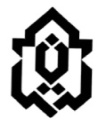     دانشگاه لرستانصورتجلسه دفاع از رساله دکتری  تخصصیجلسه دفاع از رساله دکتری آقا/ خانم ........................... رشته .................................... گرایش ...........................به شماره دانشجویی	.................................. با عنوان:" ................................................... " در تاريخ ........................................ در دانشكده ............................. دانشگاه لرستان برگزار گرديد و هيأت داوران براساس كيفيت رساله، استماع دفاعيه و نحوه پاسخ به سوالها، رساله ايشان را معادل با 18  واحد، با نمره (به عدد)........................ (به حروف) ................................. و با درجه ....................... براي دريافت درجة دکتری مورد تائيد قرار دادند.          دكتر ........................                 دكتر .....................................                          دكتر حسن نایبزاده       امضاء و مهر مدیر گروه                امضاء و مهر معاونت آموزشی دانشکده            امضاء و مهر مدير تحصيلات تكميلي دانشگاه